ПОЛОЖЕНИЕо порядке  и форме  проведениягосударственной (итоговой)  аттестации  выпускников Государственного бюджетного образовательного учреждения среднего профессионального образования «Дубовский зооветеринарный колледжимени Героя Советского Союза А. А. Шарова»Дубовка  2015ОБЩИЕ ПОЛОЖЕНИЯНастоящее Положение определяет порядок и форму проведения итоговой аттестации - государственной итоговой аттестации (далее - ГИА) студентов ГБОУ  СПО «Дубовский зооветеринарный колледж имени Героя Советского Союза А. А. Шарова» (далее - колледж, образовательная организация), завершающей освоение имеющих государственную аккредитацию программ подготовки специалистов среднего звена (далее - ППССЗ, образовательная программа), реализуемых колледжем, в том числе: порядок работы государственной экзаменационной комиссии (далее - ГЭК), подходы и требования к разработке программы ГИА, требования к подготовке и защите выпускной квалификационной работы (далее - ВКР, дипломная работа), критерии её оценки, порядок подачи и рассмотрения апелляций и (или) аннулирования результатов ГИА, особенности проведения ГИА для выпускников из числа лиц с ограниченными возможностями здоровья.Положение разработано в соответствии с Конституцией РФ, ФЗ «Об образовании в Российской Федерации» от 29 декабря 2012 г. №273-ФЗ, Приказом Министерства образования и науки РФ от 14 июня 2013 г. №464 «Об утверждении Порядка организации и осуществления образовательной деятельности по образовательным программам среднего профессионального образования», Приказом Министерства образования и науки Российской Федерации от 16.08.2013 г. №968 «Об утверждении Порядка проведения государственной итоговой аттестации по образовательным программам среднего профессионального образования», Федеральными государственными образовательными стандартами среднего профессионального образования, законами и подзаконными актами РФ, Уставом и иными локальными нормативными актами ГБОУ  СПО «Дубовский зооветеринарный колледж имени Героя Советского Союза А. А. Шарова».Положение является локальным нормативным актом.Государственная итоговая аттестация является обязательной, проводится на основе принципов объективности и независимости оценки качества подготовки обучающихся, в целях определения соответствия результатов освоения обучающимися ППССЗ соответствующим требованиям федеральных государственных образовательных стандартов среднего профессионального образования (далее - ФГОС СПО).ГИА представляет собой форму оценки степени и уровня освоения обучающимися образовательной программы, реализуемой колледжем.Формы государственной итоговой аттестации, порядок её проведения по соответствующим образовательным программам и в формах, реализуемым колледжем (включая требования к использованию средств обучения и воспитания, средств связи при проведении государственной итоговой аттестации, требования, предъявляемые к лицам, привлекаемым к проведению государственной итоговой аттестации, порядок подачи и рассмотрения апелляций, изменения и (или) аннулирования результатов государственной итоговой аттестации), определяются федеральным органом исполнительной власти, осуществляющим функции по выработке государственной политики и нормативно-правовому регулированию в сфере образования, а также настоящим Положением, принятым во исполнение действующего законодательства РФ и не противоречащим ему.ГИА выпускников не может быть заменена оценкой уровня их подготовки на основе текущего контроля успеваемости и результатов промежуточной аттестации.II. ФОРМА, ПРАВИЛА ОРГАНИЗАЦИИ И ПРОВЕДЕНИЯ ГИА В КОЛЛЕДЖЕ. ДОКУМЕНТООБОРОТ.Обеспечение проведения ГИА по программам подготовки специалистов среднего звена осуществляется колледжем. Колледж использует необходимые для организации образовательной деятельности средства при проведении ГИА студентов.Порядок проведения ГИА в колледже включает:организацию работы государственной экзаменационной комиссии,требования к использованию средств обучения и воспитания при проведении ГИА,требования к использованию средств связи при проведении ГИА,программу ГИА,формы ГИА,требования, предъявляемые к лицам, привлекаемым к проведениюГИА;особенности проведения ГИА для выпускников из числа лиц с ограниченными возможностями здоровья,порядок подачи и рассмотрения апелляций, изменения и (или) аннулирования результатов ГИА.Предметом ГИА выпускника по реализуемым колледжем образовательным программам в соответствии с ФГОС СПО является оценка:качества подготовки выпускников, которая осуществляется в двух основных направлениях:оценка уровня освоения учебных дисциплин,оценка компетенций обучающихся.квалификации выпускников (осуществляется при участии работодателей).результатов освоения основ военной службы (для юношей).Объём времени и виды аттестационных испытаний, входящих в ГИА выпускников, устанавливаются ФГОС СПО в части государственных требований к оцениванию качества освоения ППССЗ, содержания и уровня подготовки выпускников по конкретным специальностям профессионального образования.ГИА проводится в период экзаменационной сессии, установленный графиком учебного процесса колледжа по специальности.Сроки проведения ГИА определяются заместителем директора по учебной работе  колледжа в соответствии с учебными планами по специальностям и расписанием проведения ГИА.Расписание проведения ГИА выпускников составляется заведующим отделением (заведующим практическим обучением), согласовывается с председателем ГЭК и заместителем директора по учебной работе, утверждается директором колледжа до 15 мая текущего учебного года, доводится до сведения студентов путем размещения заведующим отделением (заведующим практическим обучением ) на информационном стенде колледжа и на официальном сайте колледжа в сети «Интернет» не позднее 25 мая текущего учебного года. Расписание ГИА хранится у заместителя директора по учебной работе сроком 1 год. Форма расписания ГИА приведена в Приложении №7 к Положению о расписании.К ГИА допускаются обучающиеся, не имеющие академической задолженности и в полном объеме выполнившие учебный план или индивидуальный учебный план по осваиваемой образовательной программе среднего профессионального образования, если иное не установлено порядком проведения ГИА по соответствующим образовательным программам, реализуемым колледжем.В соответствии с ФГОС СПО необходимым условием допуска к государственной итоговой аттестации является представление документов, подтверждающих освоение обучающимся компетенций при изучении теоретического материала и прохождении практики по каждому из основных видов профессиональной деятельности.В том числе, выпускником могут быть предоставлены отчеты о ранее достигнутых результатах, дополнительные сертификаты, свидетельства (дипломы) олимпиад, конкурсов, творческие работы по специальности, характеристики с мест прохождения преддипломной практики в виде портфолио.Обучающиеся, не прошедшие государственной итоговой аттестации или получившие на государственной итоговой аттестации неудовлетворительные результаты, вправе пройти ГИА в сроки, определяемые порядком проведения ГИА по соответствующим образовательным программа, реализуемым колледжем.Колледжем реализуются образовательные программы в соответствии с ФГОС СПО по специальностям.Не допускается взимание платы с обучающихся за прохождение государственной итоговой аттестации.Студентам и лицам, привлекаемым к государственной итоговой аттестации, во время ее проведения запрещается иметь при себе и использовать средства связи.В колледже  по всем реализуемым образовательным программам установлена единая форма государственной итоговой аттестации - защита выпускной квалификационной работы (далее - ВКР).Прохождение государственных экзаменов не предусматривается.ВКР способствует систематизации и закреплению знаний выпускника по специальности при решении конкретных задач, а также выяснению уровня подготовки выпускника к самостоятельной работеВыпускники колледжа выполняют ВКР в форме дипломной работы (дипломного проекта).Порядок организации выполнения, защиты ВКР и требования к ВКР отражены в Приложении №1 к настоящему Положению («Требованиях по организации выполнения и защиты выпускной квалификационной работы  (далее - Требования).«Требованиями по организации выполнения и защиты выпускной квалификационной работы в ГБОУ  СПО «Дубовский зооветеринарный   колледж им. Героя Советского Союза А.А. Шарова» обсуждаются на заседании Педагогического совета колледжа с участием председателей государственных экзаменационных комиссий, после чего утверждаются директором колледжа на основании приказа.Руководство ходом выполнения ВКР осуществляют заместитель директора по учебной работе и зав. отделом по методической работе.Текущий контроль за ходом выполнения ВКР осуществляют:заведующие отделениями (заведующая практическим обучением)руководители ВКР.В рамках подготовки к проведению ГИА в колледже проводятся следующие мероприятия:определение тем ВКР.Преподаватель колледжа, в чью учебную нагрузку на текущий учебный год включено руководство ВКР студентов, планирует, формулирует примерные темы ВКР на учебный год, согласовывает их с работодателями по специальностям.Студенту предоставляется право выбора темы ВКР, в том числе предложения своей тематики с необходимым обоснованием целесообразности ее разработки для практического применения. При этом тематика ВКР должна соответствовать содержанию одного или нескольких профессиональных модулей, входящих в образовательную программу среднего профессионального образования (далее - СПО). Выбранную тему с обоснованием соответствия её тематики содержанию одного или нескольких профессиональных модулей, входящих в образовательную программу СПО, студент доводит до сведения преподавателя колледжа, в чью учебную нагрузку на текущий учебный год включено руководство ВКР студентов. Преподаватель принимает решение о соответствии темы ВКР содержанию одного или нескольких профессиональных модулей, входящих в образовательную программу, и согласовывает эту тему с работодателем.Студент осуществляет выбор темы ВКР посредством оформления личного заявления (Приложение №5 к Требованиям), которое передаёт преподавателю колледжа, в чью учебную нагрузку на текущий учебный год включено руководство ВКР студентов.Преподаватель колледжа, в чью учебную нагрузку на текущий учебный год включено руководство ВКР студентов, осуществляют сбор личных заявлений студентов и передаёт их председателю ПЦК, в состав которого он входит в срок не позднее 10 сентября текущего учебного года.Темы ВКР согласовываются ПЦК колледжа на своих заседаниях не позднее 10 сентября текущего года и передаются списком с личными заявлениями студентов председателями ПЦК зав. отделом  пометодической работе (далее – зав.отделом по МР) в срок не позднее 15 сентября текущего учебного года.Зав. отделом по методической работе в срок до 20 сентября текущего учебного года на основании согласованных на ПЦК тем формирует сводный список тем ВКР, подписывает его и представляет директору колледжа для закрепления за студентами.Заместитель директора по научно-методической работе в установленный в настоящем пункте Положения срок оформляет на имя директора колледжа служебную записку, к которой прилагает:список обучающихся, подлежащих прохождению ГИАсписок руководителей ВКР и, при необходимости, консультантов,личные заявления студентов о выборе темы ВКР.Закрепление за студентами тем ВКР и назначение руководителей и, при необходимости, консультантов.На основании служебной записки зав.отделом по  МР директором колледжа издается приказ о закреплении за студентами тем ВКР, назначении руководителей ВКР и консультантов (при необходимости) (Приложение №2 к настоящему Положению).ГИА проводится на основании программы государственной итоговой аттестации (далее - Программа ГИА), являющейся частью образовательной программы по специальности.Программа ГИА разрабатывается с целью организации и соблюдения процедуры проведения ГИА, заведующим отделением (заведующим практическим обучением) по каждой образовательной программе, реализуемой колледжем,Макет Программы ГИА приведён в приложении №3 к настоящему положению. Программа ГИА также должна соответствовать «Требованиями по организации выполнения и защиты выпускной квалификационной работы в ГБОУ  СПО «Дубовский зооветеринарный колледж»», являющимся приложением к настоящему положению.Программа ГИА обсуждается на заседании Педагогического совета колледжа с участием председателей государственных экзаменационных комиссий, после чего утверждается директором колледжа на основании приказа.При разработке Программы ГИА определяются:вид государственной итоговой аттестации,объем времени на подготовку и проведение,сроки проведения государственной итоговой аттестации,условия подготовки и процедура проведения государственной итоговой аттестации,формы проведения государственной итоговой аттестации,критерии оценки уровня и качества подготовки выпускника государственной итоговой аттестации.ВКР оценивается на основании критериев оценки знаний (далее - критерии оценки), которые разрабатываются зав. отд по  МР колледжа и представляются им не позднее октября текущего учебного года для обсуждения на заседание Педагогического совета колледжа, в котором обязательное участие принимают председатели государственных экзаменационных комиссий. После этого критерии оценки (Приложение № 8 к Требованиям) утверждаются приказом директором колледжа.Программа государственной итоговой аттестации, требования к выпускным квалификационным работам, а также критерии оценки знаний, утвержденные образовательной организацией, доводятся до сведения студентов, не позднее чем за шесть месяцев до начала государственной итоговой аттестации.До 10 ноября текущего учебного года заведующим отделением (заведующим практическим обучением) проводится организационное собрание в выпускных группах студентов колледжа, на котором до сведения студентов доводится следующая информация:приказ о допуске студентов к ГИА, закреплении за ними тем ВКР, назначении руководителей ВКР и консультантов (при необходимости)Программа ГИА,Критерии оценки знаний,«Требования по организации выполнения и защиты выпускной квалификационной работы,Сроки проведения ГИА в соответствии с учебным планом.На собрании присутствуют: заместитель директора по учебной работе, зав. отделом  по методической работе, заведующий практическим обучением, классные руководители выпускных групп, председатели ПЦК.Заведующий отделением (заведующий практическим обучением) ведет протокол собрания (Приложение №4 к настоящему Положению).Заведующий учебной частью (заведующий практическим обучением ) в срок до 15 марта текущего учебного года выдает под роспись классным руководителям выпускных групп студентов сводные (семестровые) ведомости за весь период обучения.Классный руководитель на основании полученных сводных (семестровых) ведомостей заполняет сводную (итоговую) ведомость успеваемости группы (Приложение №5 к настоящему Положению) и сдает её заведующему отделением (заведующему практическим обучением) до 1 мая текущего учебного года.Заведующий отделением (заведующий практическим обучением) на основании сводной (итоговой) ведомости успеваемости группы студентов в целях допуска студентов к ГИА пишет служебную записку на имя директора, в которой отражает информацию о студентах:выполнивших/не выполнивших требования, предусмотренные курсом обучения по образовательной программе,успешно прошедших/не прошедших все промежуточные аттестационные испытания, предусмотренные учебным планом колледжа (оценки уровня освоения, дисциплин и оценки компетенций обучающихся).Допуск выпускников колледжа к ГИА осуществляется приказом директора колледжа (Приложение №6 к настоящему Положению) до 10 мая текущего учебного года и размещается заведующим отделением (заведующим практическим обучением) на информационном стенде колледжа не позднее двух рабочих дней с даты издания приказа.Заведующий отделением (заведующий практическимобучением ) также обеспечивает размещение текста приказа на официальном сайте колледжа в сети «Интернет» не позднее пяти рабочих дней с даты издания приказа.Для студентов, обучающихся на платной основе, допуск может быть связан с выполнением условий соответствующего договора об образовании.ВКР подлежат обязательному рецензированию (форма рецензии на ВКР и примерная схема её заполнения отражены в Приложении №4 к Требованиям).Для написания рецензий назначаются приказом директора рецензенты до 20 мая текущего учебного года (Приложение №7 к настоящему Положению).Выполненные дипломные работы рецензируются специалистами из числа работников профильных организаций, преподавателей колледжа, хорошо владеющих вопросами, связанными с тематикой ВКР.Руководитель ВКР готовит отзыв на ВКР, в котором даёт заключение о подготовке студента в соответствии с требованиям ФГОС СПО по специальности, допуске к защите ВКР и выставляет свою оценку Приложение №2 к Требованиям).2.19.За две недели до защиты ВКР комиссия в составе заместителя директора по учебной работе, зав. отделом по методической работе, заведующего отделением, заведующего практическим обучением, председателя ПЦК ) проводит предзащиту ВКР в целях проверки соответствия ВКР требованиям к ВКР (оформлению, тематике, целям и задачам исследования). На предзащите комиссией принимается решение о допуске к защите ВКР или указываются студенту замечания к ВКР, которые ему необходимо устранить, в установленный комиссией срок.Информация о допуске ВКР к защите размещается на титульном листе дипломной работы, образец оформления которого приведён в приложении №3 к Требованиям.Не позднее чем за 7 календарных дней до защиты ВКР окончательно оформленные (распечатанные, прошитые и т.п.) и допущенные к защите дипломные работы с отзывом руководителя ВКР и рецензией должны быть сданы студентом заведующему отделением  под роспись в Журнале учёта выпускных квалификационных работ, допущенных к защите (далее - Журнал) (Приложение №8 к настоящему Положению), с приложением электронного варианта ВКР.Электронный вариант ВКР необходим для создания электронной базы дипломных работ колледжа, которая формируется зав отд по МР.Журнал ведется заведующим отделением. Он нумеруется сквозной нумерацией, прошивается, скрепляется подписью директора и печатью колледжа.Ответственным за ведение и сохранность Журнала является заведующий отделением, который по окончании проведения ГИА хранит его в течение 1-ого года.Лица, осваивающие образовательную программу среднего профессионального образования в форме самообразования либо обучавшиеся по не имеющей государственной аккредитации образовательной программе среднего профессионального образования, вправе пройти экстерном ГИА в образовательной организации, осуществляющей образовательную деятельность по имеющей государственную аккредитацию образовательной программе среднего профессионального образования, в соответствии с порядком, установленным  органом исполнительной власти, осуществляющим функции по выработке государственной политики и нормативно-правовому регулированию в сфере образования, и настоящим Положением.К проведению государственной итоговой аттестации по основным профессиональным образовательным программам привлекаются представители работодателей или их объединений.Обучающимся по основным профессиональным образовательным программам после прохождения итоговой аттестации предоставляются по их заявлению каникулы в пределах срока освоения соответствующей основной образовательной программы, по окончании которых производится отчисление обучающихся в связи с получением образования.Государственная итоговая аттестация проводится государственными экзаменационными комиссиями (далее - ГЭК).ГОСУДАРСТВЕННАЯ ЭКЗАМЕНАЦИОННАЯ КОМИССИЯГЭК создаётся в целях определения соответствия результатов освоения студентами ППССЗ соответствующим требованиям ФГОС СПО.Основные функции ГЭК:комплексная оценка уровня знаний выпускника и соответствия его подготовки требованиям ФГОС СПО в части сформированности общих и профессиональных компетенций при освоении им основных видов профессиональной деятельности,принятие решения о присвоении выпускнику квалификации по результатам ГИА и выдачи диплома государственного образца о среднем профессиональном образовании,разработка рекомендаций по совершенствованию подготовки выпускников по специальностям среднего профессионального образования.ГЭК руководствуется в своей деятельности действующим законодательством РФ, Уставом колледжа, настоящим Положением.Состав ГЭК утверждается приказом директора колледжа (Приложение №9 к настоящему Положению) в срок до 15 апреля текущего учебного года.Государственная экзаменационная комиссия действует в течениеодного календарного года.Структура ГЭК.ГЭК создаются колледжем по каждой образовательной программе СПО, реализуемой колледжем, и является единой для всех форм обучения.Численный состав ГЭК должен составлять не менее 5 человек.ГЭК формируется из педагогических работников колледжа и лиц, приглашенных из сторонних организаций: педагогических работников, имеющих ученую степень и (или) ученое звание, высшую или первую квалификационную категорию, представителей работодателей или их объединений по профилю подготовки выпускников.Возглавляет ГЭК, организует и контролирует ее деятельность, обеспечивает единство требований, предъявляемых к выпускникам, отчитывается о её работе, председатель ГЭК.Председателем ГЭК колледжа утверждается лицо, не работающее в образовательной организации, из числа:руководителей или заместителей руководителей организаций, осуществляющих образовательную деятельность по профилю подготовки выпускников, имеющих ученую степень и (или) ученое звание;руководителей или заместителей руководителей организаций, осуществляющих образовательную деятельность по профилю подготовки выпускников, имеющих высшую квалификационную категорию;представителей работодателей или их объединений по профилю подготовки выпускников.Колледж направляет на имя Учредителя письменное представление по кандидатурам председателей ГЭК. Состав председателей ГЭК утверждается не позднее 20 декабря текущего учебного года на следующий календарный год (с 1 января по 31 декабря) Учредителем колледжа и доводится до сведения образовательной организации.В состав ГЭК входят:Заместитель председателя ГЭК - обеспечивает работу ГЭК, возглавляет работу ГЭК при отсутствии председателя на заседании ГЭК. Заместителем председателя ГЭК является директор колледжа. В случае создания в колледже нескольких государственных экзаменационных комиссий заместителями председателя государственной экзаменационной комиссии могут быть назначены: заместитель директора по учебной работе или педагогические работники, имеющие высшую квалификационную категорию.Ответственный секретарь ГЭК (далее - секретарь ГЭК) - обеспечивает работу ГЭК, ведет протокол заседания ГЭК.Порядок деятельности ответственного секретаря установлен в инструкции по работе ответственного секретаря ГЭК (Приложение №10 к настоящему Положению).Ответственным секретарем ГЭК может быть назначен заведующий отделением или Учебной частью колледжа (заведующий практическим обучением или председатель ПЦК).Ответственный секретарь ГЭК не является членом ГЭК, назначается приказом директора одновременно с утверждением состава ГЭК.Члены ГЭК.Членами ГЭК в колледже могут быть: заместитель директора по учебной работе, заведующий практическим обучением, преподаватели профессиональных модулей, имеющие высшую квалификационную категорию, представители работодателей или их объединений по профилю подготовки выпускников.Работа ГЭК проводится согласно расписанию ГИА (п.2.6. настоящего Положения).Порядок ведения заседания ГЭК определяется его председателем и объявляется присутствующим (состав ГЭК, выпускники, гости) в начале заседания.На заседание ГЭК в день проведения ГИА заведующий отделением (заведующий практическим обучением) представляет следующие документы:готовые дипломные работы с допуском к защите за неделю до защиты ВКР для ознакомления с содержанием,ФГОС СПО (требования к результатам освоения образовательной программы),сводную (итоговую) ведомость успеваемости группы,программу государственной итоговой аттестации,приказ директора о составе ГЭК,приказ по колледжу о допуске обучающихся к ГИА,зачетные книжки обучающихся,оценочные листы ГЭК (п.3.10. настоящего Положения),ведомость государственной итоговой аттестации,протоколы заседания ГЭК.Защита ВКР (за исключением работ по закрытой тематике) проводится на открытых заседаниях государственной экзаменационной комиссии с участием не менее двух третей ее состава.Решения ГЭК принимаются на закрытых заседаниях простым большинством голосов членов комиссии, участвующих в заседании, при обязательном присутствии председателя комиссии или его заместителя. При равном числе голосов голос председательствующего на заседании государственной экзаменационной комиссии является решающим.На каждого студента на заседании ГЭК заполняется оценочный лист ГЭК (Приложение №11 к настоящему Положению), в котором отражаются индивидуальные результаты выпускника по защите ВКР.Оценочный лист подписывает председатель ГЭК, члены ГЭК, ответственный секретарь ГЭК.Результаты ГИА заносятся в сводную ведомость ГИА (Приложение № 12 к настоящему Положению), в которой фиксируется:дата, время проведения государственной итоговой аттестации,группа №, код, специальность,форма проведения ГИА,фамилия имя отчество всех студентов группы,№ зачетной книжки,темы ВКР,итоговая оценка по ВКР.Ведомость подписывает председатель ГЭК, члены ГЭК, ответственный секретарь ГЭК.Результаты ГИА определяются оценками «отлично», «хорошо», «удовлетворительно», «неудовлетворительно» и объявляются в тот же день после оформления в установленном порядке протоколов заседаний ГЭК.Решения ГЭК оформляются протоколом (Приложение № 13 к настоящему Положению), который подписывается председателем ГЭК (в случае отсутствия председателя - его заместителем) и ответственным секретарем ГЭК и хранится в архиве колледжа. Лучшие дипломные работы, представляющие учебнометодическую ценность, могут быть рекомендованы членами ГЭК к публикации, а также к использованию в качестве учебных пособий.Решения ГЭК о присвоении квалификации выпускникам,прошедшим государственную итоговую   аттестацию, и  выдачесоответствующего диплома о среднем профессиональном образовании объявляются приказом директором колледжа (Приложение №1 4 к настоящему Положению).Все оценочные листы ГЭК, ведомость ГИА, протоколы заседания ГЭК, проведенные в одной группе колледжа прошиваются заведующим Учебной частью колледжа (заведующим практическим обучением - в филиалах) и сдаются в архив колледжа по описи, где хранятся 75 лет.Выпускнику, имеющему оценки «отлично» не менее чем по 75% компонентов учебного плана (учебные дисциплины и междисциплинарные курсы), с дифференцированным принципом аттестации, по всем видам практик, в том числе по преддипломной практике, оценку «хорошо» по остальным компонентам и прошедшему установленные программой ГИА виды аттестационных испытаний с оценкой «отлично» выдается диплом с отличием.Лицам, успешно прошедшим государственную итоговую аттестацию по программам подготовки специалистов среднего звена, выдается диплом о среднем профессиональном образовании, подтверждающий получение среднего профессионального образования и квалификацию по соответствующей профессии или специальности среднего профессионального образования.Лицам, не прошедшим ГИА или получившим на итоговой аттестации неудовлетворительные результаты, а также лицам, освоившим часть образовательной программы среднего профессионального образования и (или) отчисленным из образовательной организации, выдается справка об обучении или о периоде обучения по образцу, установленному в колледже.Лицам, не проходившим ГИА по уважительной причине (по медицинским показаниям или в других исключительных случаях, документально подтвержденных, по согласованию с председателем ГЭК), предоставляется возможность пройти ГИА без отчисления из колледжа.Дополнительные заседания ГЭК организуются в установленные колледжем сроки, но не позднее четырех месяцев после подачи заявления обучающимся, не проходившим государственной итоговой аттестации по уважительной причине (Приложение №15 к настоящему Положению). Заявление подаётся обучающимся на имя председателя ГЭК.Обучающиеся, не прошедшие государственной итоговой аттестации или получившие на государственной итоговой аттестации неудовлетворительные результаты, проходят государственную итоговую аттестацию не ранее чем через шесть месяцев после прохождения государственной итоговой аттестации впервые.Для прохождения государственной итоговой аттестации лицо, не прошедшее государственную итоговую аттестацию по неуважительной причине или получившее на государственной итоговой аттестации неудовлетворительную оценку, восстанавливается в колледж на период времени, установленный колледжем самостоятельно, но не менее предусмотренного календарным учебным графиком для прохождения государственной итоговой аттестации соответствующей образовательной программы среднего профессионального образования.Повторное прохождение государственной итоговой аттестации для одного лица назначается колледжем не более двух раз.В случае изменения перечня аттестационных испытаний, входящих в состав ГИА, выпускники предыдущих лет проходят аттестационные испытания в соответствии с перечнем, действовавшим в год окончания курса обучения.После окончания ГИА государственная экзаменационная комиссия составляет ежегодный отчет о своей работе.Типовая форма отчета ГЭК представлена в Приложении №16 к настоящему Положению.Отчет подписывается председателем ГЭК (в случае отсутствия председателя - его заместителем), заслушивается на Педагогическом совете колледжа, представляется Учредителю в двухмесячный срок после завершения государственной итоговой аттестации, включается в материалы самообследования колледжа.В отчете должна быть отражена следующая информация:качественный состав государственных экзаменационных комиссий,перечень видов государственной итоговой аттестации обучающихся по образовательным программам среднего профессионального обучения,характеристика общего уровня подготовки обучающихся по данной специальности,количество дипломов с отличием,анализ результатов оценки ВКР,недостатки в подготовке обучающихся по специальностям,рекомендации по совершенствованию подготовки выпускников по специальностям среднего профессионального образования.Результаты проведения государственной итоговой аттестации, пути улучшения процесса ГИА, повышение квалификационного уровня выпускников ежегодно выносятся на обсуждение Предметных (Цикловых) комиссий (далее - ПЦК), методического совета, Педагогического совета колледжа.ПОРЯДОК И ФОРМА ПРОВЕДЕНИЯ ГОСУДАРСТВЕННОЙ ИТОГОВОЙ АТТЕСТАЦИИ ДЛЯ ВЫПУСКНИКОВ ИЗ ЧИСЛА ЛИЦ С ОГРАНИЧЕННЫМИ ВОЗМОЖНОСТЯМИ ЗДОРОВЬЯДля выпускников из числа лиц с ограниченными возможностями (слепые, слабовидящие, глухие и слабослышащие, с тяжёлым нарушением речи, с нарушением опорно-двигательного аппарата и т.п.) ГИА проводится колледжем с учетом психофизического развития, индивидуальных возможностей и состояния здоровья выпускников (далее - индивидуальные особенности).При проведении ГИА колледжем обеспечивается соблюдение следующих общих требований:проведение ГИА для лиц с ограниченными возможностями здоровья в одной аудитории с выпускниками, не имеющими ограниченных возможностей здоровья, если это не создает трудностей для выпускников при прохождении ГИА,присутствие в аудитории ассистента, оказывающего выпускникам необходимую техническую помощь с учетом их индивидуальных особенностей (занять рабочее место, прочитать и оформить задание, общаться с членами ГЭК),пользование необходимыми техническими средствами при прохождении ГИА с учетом их индивидуальных особенностей,обеспечение возможности беспрепятственного доступа выпускников в аудитории, туалетные и другие помещения, а также их пребывания в указанных помещениях (наличие пандусов, поручней, расширенных дверных проемов, лифтов, при отсутствии лифтов аудитория должна располагаться на первом этаже, наличие специальных кресел и др. приспособлений).Дополнительные требования при проведении ГИА в зависимости от категории выпускников (для слепых, слабовидящих, для лиц с нарушением опорно-двигательного аппарата) устанавливаются в соответствии с Приказом Министерства образования и науки РФ от 16 августа 2013 г. № 968 «Об утверждении Порядка проведения государственной итоговой аттестации по образовательным программам среднего профессионального образования».Выпускники или родители (законные представители несовершеннолетних) не позднее чем за 3 месяцев до начала ГИА, подают на имя председателя ГЭК или директора колледжа письменное заявление о необходимости создания для них специальных условий при проведении ГИА.Для выпускников из числа лиц с ограниченными возможностями форма и порядок проведения ГИА устанавливаются в соответствии с разделом III настоящего Положения с учётом особенностей настоящего раздела.ПОРЯДОК ПОДАЧИ И РАССМОТРЕНИЯ АПЕЛЛЯЦИЙПо результатам ГИА выпускник, участвовавший в государственной итоговой аттестации, имеет право подать в апелляционную комиссию колледжа письменное заявление о нарушении, по его мнению, установленного порядка проведения государственной итоговой аттестации и (или) несогласии с ее результатами (далее - апелляция).Образец заявления отражён в Приложении № 17 к настоящему Положению.Апелляция подается лично выпускником или родителями (законными представителями) несовершеннолетнего выпускника в апелляционную комиссию колледжа.Апелляция о нарушении порядка проведения ГИА подается непосредственно в день проведения государственной итоговой аттестации.Апелляция о несогласии с результатами ГИА подается не позднее следующего рабочего дня после объявления результатов ГИА.Апелляция рассматривается апелляционной комиссией не позднее трех рабочих дней с момента ее поступления.Состав апелляционной комиссии утверждается колледжем одновременно с утверждением состава ГЭК приказом директора колледжа (Приложение №9 к настоящему Положению).Апелляционная комиссия состоит из председателя, не менее пяти членов из числа педагогических работников колледжа, не входящих в данном учебном году в состав государственных экзаменационных комиссий и секретаря.Председателем апелляционной комиссии является директор колледжа либо лицо, исполняющее в установленном порядке обязанности руководителя колледжа. Секретарь избирается из числа членов апелляционной комиссии.Апелляция рассматривается на заседании апелляционной комиссии с участием не менее двух третей ее состава.На заседание апелляционной комиссии приглашается председатель соответствующей государственной экзаменационной комиссии.Решение апелляционной комиссии оформляется протоколом (Приложение №18 к настоящему Положению), который подписывается председателем и секретарем апелляционной комиссии и хранится в архиве колледжа в течение 75 лет.Выпускник, подавший апелляцию, имеет право присутствовать при рассмотрении апелляции.С несовершеннолетним выпускником присутствует один из родителей (законных представителей).Указанные лица должны иметь при себе документы, удостоверяющие личность.Рассмотрение апелляции не является пересдачей ГИА.При рассмотрении апелляции о нарушении порядка проведения государственной итоговой аттестации апелляционная комиссия устанавливает достоверность изложенных в ней сведений и выносит одно из решений:об отклонении апелляции, если изложенные в ней сведения о нарушениях порядка проведения государственной итоговой аттестации выпускника не подтвердились и/или не повлияли на результат государственной итоговой аттестации,об удовлетворении апелляции, если изложенные в ней сведения о допущенных нарушениях порядка проведения государственной итоговой аттестации выпускника подтвердились и повлияли на результат государственной итоговой аттестации.В последнем случае результат проведения ГИА подлежит аннулированию, в связи с чем протокол рассмотрения апелляции не позднее следующего рабочего дня передается в государственную экзаменационную комиссию для реализации решения комиссии. Выпускнику предоставляется возможность пройти ГИА в дополнительные сроки, установленные образовательной организацией.Для рассмотрения апелляции о несогласии с результатамигосударственной итоговой аттестации, полученными при защите выпускной квалификационной работы, ответственный секретарь государственной экзаменационной комиссии не позднее следующего рабочего дня с момента поступления апелляции направляет в апелляционную комиссию выпускную квалификационную работу,	протокол	заседания	государственнойэкзаменационной комиссии и заключение председателя государственной экзаменационной комиссии о соблюдении процедурных вопросов при защите подавшего апелляцию выпускника.В результате рассмотрения апелляции о несогласии с результатами ГИА апелляционная комиссия принимает решение об отклонении апелляции и сохранении результата ГИА либо об удовлетворении апелляции и выставлении иного результата ГИА.Решение апелляционной комиссии является основанием для аннулирования ранее выставленных результатов государственной итоговой аттестации выпускника и выставления новых.Решение апелляционной комиссии принимается простымбольшинством	голосов.   При равном     числе голосов голоспредседательствующего на заседании апелляционной комиссии является решающим. Решение апелляционной комиссии доводится до сведения подавшего апелляцию выпускника (под подпись) в течение трех рабочих дней со дня заседания апелляционной комиссии.Решение апелляционной комиссии является окончательным и пересмотру не подлежит.Решение	апелляционной	комиссии	передаётся секретарёмапелляционной комиссии заведующему в учебную  часть колледжа .Заведующий Учебной частью колледжа подшивает решение апелляционной комиссии к документам, связанным с проведением ГИА, по соответствующей учебной группе (п. 3.16 настоящего Положения) и сдаёт в архив колледжа по описи, где хранится 75 лет.НОРМАТИВНЫЕ ДОКУМЕНТЫКонвенция о правах ребенка (Нью-Йорк, 20 ноября 1989 г.),Конституция Российской Федерации 1993 г.,Федеральный закон от 29 декабря 2012 г. N 273-ФЗ «Об образовании в Российской Федерации»,Федеральный закон от 21 ноября 2011 г. №323-ФЗ «Об основах охраны здоровья граждан в Российской Федерации»,Приказ Министерства образования и науки РФ от 14 июня 2013 г. № 464 «Об утверждении Порядка организации и осуществления образовательной деятельности по образовательным программам среднего профессионального образования»,Приказ Министерства образования и науки РФ от 16 августа 2013г. № 968 «Об утверждении Порядка проведения государственной итоговой аттестации по образовательным программам среднего профессионального образования»,Приказ Министерства образования и науки Российской Федерации от 31 января 2014 г. № 74 «О внесении изменений в Порядок проведения государственной итоговой аттестации по образовательным программам среднего профессионального образования, утвержденный приказом Министерства образования и науки Российской Федерации от 16.08. 2013 г. № 968»Приказ Министерства образования и науки Российской Федерации от 18.04.2013 г. № 291 «Об утверждении Положения о практике обучающихся, осваивающих основные профессиональные образовательные программы среднего профессионального образования»,Приказ	Минобрнауки	России	от	13.06.2010	№ 770	«Обутверждении федерального государственного образовательного стандарта среднего профессионального образования по специальности 030912 2 Право и организация  социального обеспечения»,Приказ	Минобрнауки	России	от	04.09.2009	№ 326	«Обутверждении федерального государственного образовательного стандарта среднего	профессионального	образования	по	специальности	111801«Ветеринария»,Приказ	Минобрнауки	России	от	08.10.2009	№ 383	"Обутверждении федерального государственного образовательного стандарта среднего	профессионального	образования	по	специальности	111701Кинология»,Приказ	Минобрнауки	России	от 15.10.2009	№ 421	"Обутверждении федерального государственного образовательного стандарта среднего	профессионального	образования	по	специальности	111404  Ихтиология и рыбоводство»,Приказ	Минобрнауки	России	от07.10.2009	№ 378	«Обутверждении федерального государственного образовательного стандарта среднего	профессионального	образования	по	специальности 111601  Охотоведение и звероводство»,           6.14.	Приказ Минобрнауки России	от  07.10.2009   № 378   «Обутверждении федерального государственного образовательного стандарта среднего	профессионального	образования	по	специальности 101401 Гостиничный  сервис»,             6.15 Постановление Правительства РФ от 10 июля 2013 г. № 582 «Об утверждении Правил размещения на официальном сайте образовательной организации в информационно-телекоммуникационной сети «Интернет» и обновления информации об образовательной организации»,Приказ Рособрнадзора от 29.05.2014 г. № 785 "Об утверждении требований к структуре официального сайта образовательной организации в информационно-телекоммуникационной сети «Интернет» и формату представления на нем информации"Закон Волгоградской  области от 14 октября 2013 г. № 118-ОД «Об образовании в Волгоградской  области»,Устав  ГБОУ  СПО «Дубовский зооветеринарный  колледж имени Героя Советского Союза  А. А. Шарова »,Положение о научно-методической работе ГБОУ  СПО «Дубовский зооветеринарный  колледж имени Героя Советского Союза  А. А. Шарова »;Положение о практическом обучении ГБОУ  СПО «Дубовский зооветеринарный  колледж имени Героя Советского Союза  А. А. Шарова »;Положение по учебной работе ГБОУ  СПО «Дубовский зооветеринарный  колледж имени Героя Советского Союза  А. А. Шарова »;Положение об оказании платных образовательных услуг ГБОУ  СПО «Дубовский зооветеринарный  колледж имени Героя Советского Союза  А. А. Шарова »;Положение о расписании ГБОУ  СПО «Дубовский зооветеринарный  колледж имени Героя Советского Союза  А. А. Шарова»;Положение о портфолио в ГБОУ  СПО «Дубовский зооветеринарный  колледж имени Героя Советского Союза  А. А. Шарова» ;            6.24  Сборник проектов методических материалов для обсуждения на УМК по укрупненным группам специальностей СПО ЗАКЛЮЧИТЕЛЬНЫЕ ПОЛОЖЕНИЯНастоящее Положение регламентирует порядок организации и форму проведения государственной итоговой аттестации в ГБОУ  СПО «Дубовский зооветеринарный  колледж имени Героя Советского Союза  А. А. ШароваПоложение обязательно к применению:для заместителя директора по учебной работе,для  заведующего отделом по   методической работе,для заведующих отделениями,для  заместителя директора по  практическому обучению ,для заведующего учебной частью,для председателей  П(Ц)К,для обучающихся в колледже,для классных руководителей выпускных групп,для родителей (законных представителей несовершеннолетних).Положение вступает в силу с момента его утверждения директором колледжа и действует до издания нового положения, вводится в действие приказом директора колледжа. Согласовывается Советом колледжа, методическим советом, Студенческим Советом, рассматривается Общим собранием работников и представителей обучающихся колледжа, Студенческим Советом колледжа.Ответственность за надлежащее исполнение требований настоящего положения несут заместитель директора по учебной работе, заместитель зав. отделом по методической работе,  заведующие отделениями, заместитель директора по  практическому обучению, заведующий Учебной частью, председатели П(Ц)К.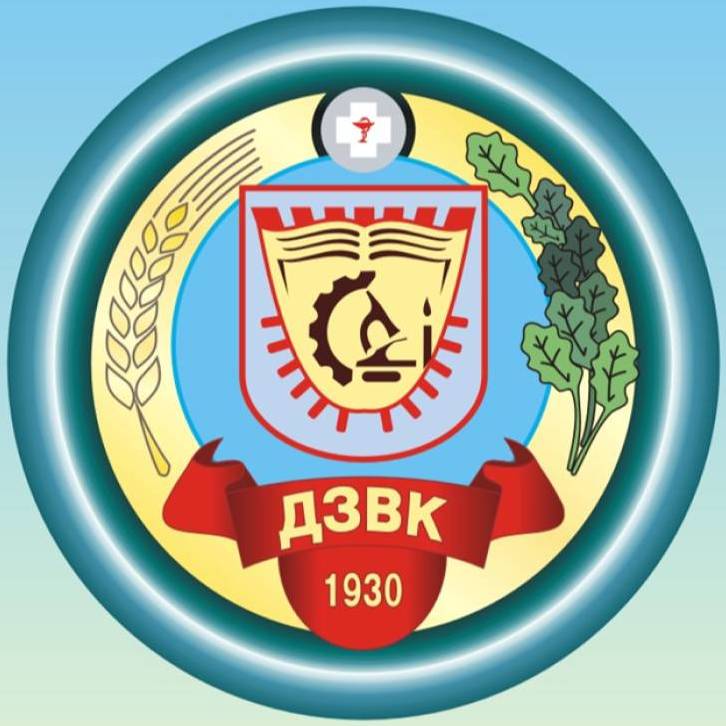 Министерство образования и науки Волгоградской областиГосударственное бюджетное образовательное учреждение среднего профессионального образования «Дубовский зооветеринарный колледжимени Героя Советского Союза А. А. Шарова»СОГЛАСОВАНОМетодическим
советом колледжа
протокол № 3 от 14.01.2015 г.СОГЛАСОВАНОСССУ колледжапротокол № 3 от 19.01.2015г.УТВЕРЖДАЮДиректор  колледжа__________Н.Я. КорнеевПриказ от «21» января 2015г.№ 3-пСОГЛАСОВАНОПедагогическим Советомколледжапротокол № 1 от 13.01.2015 г